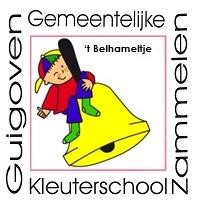 Beste ouders, Betreft: nemen van en gebruik van foto’s van kinderen Dit is regelgeving die wij ook als school dienen te respecteren en die wij niet zelf uitgevonden hebben. Het gaat namelijk om het recht op afbeelding en het recht op privacy. Het recht op afbeelding is een recht waarbij voor elke menselijke afbeelding, maar ook het gebruik van die afbeelding toestemming vereist is van de afgebeelde persoon. Voor kleuters is de toestemming van de ouders vereist. De Privacywet is van toepassing van zodra er sprake is van een "verwerking” van "persoonsgegevens".  Ons schoolreglement bepaalt bovendien uitdrukkelijk onder artikel 27: Afbeelding van personen: “Voor de publicatie van zowel geposeerde (gerichte) als niet-geposeerde, spontane afbeeldingen van leerlingen wordt aan de ouders expliciet een schriftelijke toestemming gevraagd.” Indien U als ouders voorgemelde toestemming weigert,  betekent dit dan ook dat van uw kind en van alle kinderen waarvan we geen toestemming hebben gekregen GEEN foto’s kunnen en mogen genomen of gebruikt worden noch door de leerkrachten noch door eventuele begeleiders noch door andere ouders noch door derden tijdens ALLE schoolse activiteiten. De klastitularis wordt de opdracht gegeven om dit goed te bewaken: deze leerkracht weet van welke kleuters er geen foto’s genomen mogen worden en is als juf verantwoordelijk om ouders of derden aan te spreken als ze merkt dat er toch foto’s genomen worden  tijdens de schoolse activiteiten van kleuters waarvan de toestemming tot het nemen van foto’s is geweigerd. Ik vertrouw erop dat elke juf zich aan deze afspraak houdt. Mogen wij met aandrang vragen hier respect voor op te brengen gezien overtredingen juridische gevolgen kunnen hebben. Voor verdere vragen hierover, mag U mij altijd contacteren. Met vriendelijke groeten, Jacobs Colette, Directie kleuterschool ‘t Belhameltje 